4. ŠPORTNI DAN: Atletika: teki, meti, skoki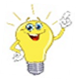 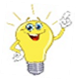 Učiteljica PepcaDanašnji športni dan je namenjen atletiki. Vadiš tek, skok v daljino z zaletom in met žogice.TEKTeci po svojih zmožnostih. SKOK V DALJINO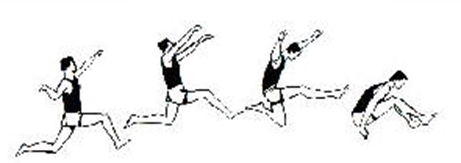 Tehniko skoka v daljino sestavljajo: zalet, odriv z eno nogo (ne sonožno), let in doskok na obe nogi. 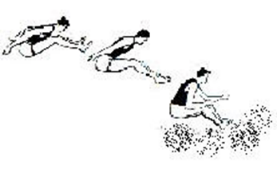 MET ŽOGICE ( v šoli žvižgača)Pazi, da bo pri izmetu roka v iztegnjenem položaju. Če mečeš z desnoroko, mora biti pri izmetu leva noga naprej.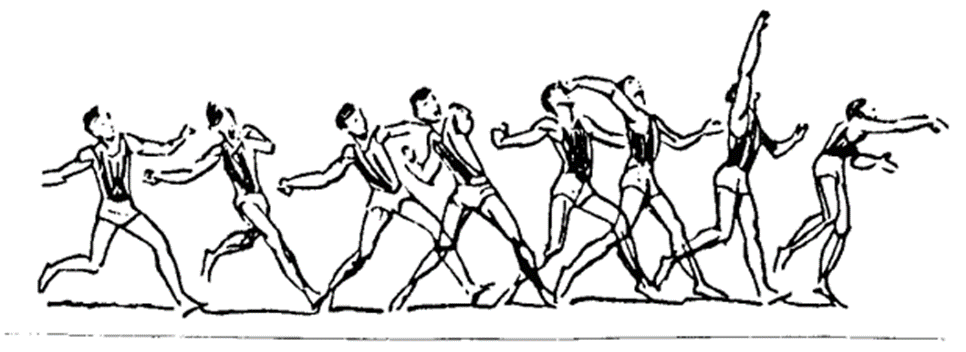 